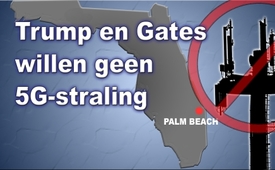 Trump en Gates willen geen 5G-straling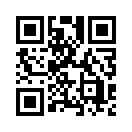 In de deelstaat Florida werd een wet aangenomen die telecom operatoren toestaat om overal 5G-antennes te installeren zonder vergunning. Palm Beach,  de woonplaats van o.a. miljardair Bill Gates en Amerikaans president Donald Trump, werd daarvan echter uitgezonderd.In de deelstaat Florida werd een wet aangenomen die telecom operatoren toestaat om overal 5G-antennes te installeren zonder vergunning. Palm Beach,  de woonplaats van o.a. miljardair Bill Gates en Amerikaans president Donald Trump, werd daarvan echter uitgezonderd. Volgens stadsmanager Tom Bradford blokkeert het verbod tijdelijk alle verzoeken draadloze communicatie te installeren op openbaar eigendom. De uitzondering baseerde op het voorwendsel dat er voor het opstellen van de antennes tegenstand van de bewoners zou zijn. Het valt nog te bezien of door het afzien van 5G de totale controle of gezondheidsschade door de hoog- frequente microgolfstraling zal worden vermeden in Palm Beach. Maar zij doen het enige juiste: Afzien van 5G tot wetenschappelijke studies voorhanden zijn over de gevolgen op de gezondheid bij mensen!door ch.Bronnen:https://alles-schallundrauch.blogspot.com/2018/09/trump-und-gates-wollen-keine-5g.html

FUNKTIONIERT NICHT: www.palmbeachdailynews.com/news/local/official-palm-beach-exemptfrom-wireless-law/P94lYWt6wGeybdklMfHzbL/

STATTDESSEN: https://www.palmbeachdailynews.com/news/local/wireless-law-won-affect-town/P94lYWt6wGeybdklMfHzbL/Dit zou u ook kunnen interesseren:#5G-Mobiele-Communicatie - Mobiele Communicatie - www.kla.tv/5G-nlKla.TV – Het andere nieuws ... vrij – onafhankelijk – ongecensureerd ...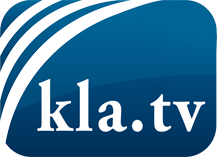 wat de media niet zouden moeten verzwijgen ...zelden gehoord van het volk, voor het volk ...nieuwsupdate elke 3 dagen vanaf 19:45 uur op www.kla.tv/nlHet is de moeite waard om het bij te houden!Gratis abonnement nieuwsbrief 2-wekelijks per E-Mail
verkrijgt u op: www.kla.tv/abo-nlKennisgeving:Tegenstemmen worden helaas steeds weer gecensureerd en onderdrukt. Zolang wij niet volgens de belangen en ideologieën van de kartelmedia journalistiek bedrijven, moeten wij er elk moment op bedacht zijn, dat er voorwendselen zullen worden gezocht om Kla.TV te blokkeren of te benadelen.Verbindt u daarom vandaag nog internetonafhankelijk met het netwerk!
Klickt u hier: www.kla.tv/vernetzung&lang=nlLicence:    Creative Commons-Licentie met naamgeving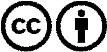 Verspreiding en herbewerking is met naamgeving gewenst! Het materiaal mag echter niet uit de context gehaald gepresenteerd worden.
Met openbaar geld (GEZ, ...) gefinancierde instituties is het gebruik hiervan zonder overleg verboden.Schendingen kunnen strafrechtelijk vervolgd worden.